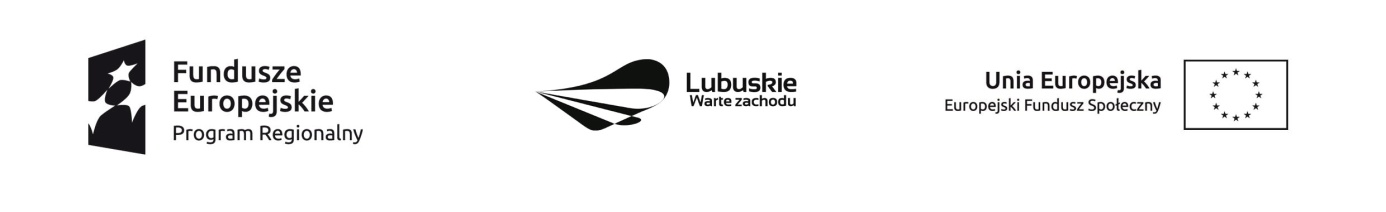 Załącznik nr 1do zapytania ofertowego na przeprowadzenie szkolenia rozwijającego umiejętności
i kompetencje rodzin zastępczych niezbędne do pracy z dziećmi po traumie w ramach projektu pn. „Aktywność – potencjał - rozwój” w ramach działania 7.2. Programy aktywnej integracji realizowane przez powiatowe centrum pomocy rodzinieFORMULARZ OFERTOWY……………...………………       /miejscowość i data/WYKONAWCA:………………………………………………….Dane teleadresowe Wykonawcy……………………………………………………………………….…….Imię i nazwisko osoby (osób) uprawnionej do składania oświadczeńZAMAWIAJĄCY:Powiatowe Centrum Pomocy Rodzinie w Krośnie Odrzańskim.Odpowiadając na Zapytanie ofertowe dotyczące złożenia oferty na przeprowadzenie szkolenia rozwijającego umiejętności i kompetencje rodzin zastępczych niezbędne do pracy z dziećmi po traumie w ramach projektu pn. „Aktywność – potencjał - rozwój” w ramach działania 7.2. Programy aktywnej integracji realizowane przez powiatowe centrum pomocy rodzinie, współfinansowanego ze środków Unii Europejskiej w ramach Europejskiego Funduszu Społecznego, zgodnie z wymaganiami określonymi 
 w Zapytaniu oświadczam, iż;1. oferuję wykonanie przedmiotu zamówienia w pełnym zakresie rzeczowym, zgodnie z wymogami opisu przedmiotu zamówienia za cenę:2. Harmonogram realizacji zamówienia, o którym mowa w zapytaniu ofertowym przedstawia się następująco:3. Oświadczam, że znana mi jest treść Zapytania Ofertowego i nie wnoszę do niego zastrzeżeń oraz przyjmuję warunki w nim zawarte.4. Oświadczam, że posiadam wymagane kwalifikacje i doświadczenie, o których mowa w Zapytaniu Ofertowym.5. W przypadku przyznania zamówienia, zobowiązuję się do zawarcia umowy w miejscu i terminie wskazanym przez Zamawiającego.	………………………………….                   ……………………………………………….…………..                                                                Miejscowość, data     			          Podpis osoby (osób) upoważnionej do występowania w imieniu Wykonawcy                                                       Czytelny podpis albo podpis i pieczątka z imieniem i nazwiskiem i pieczęć firmowa								NazwaLiczba godzinCena jednostkowa(brutto/h)Wartość całkowita brutto oferty (2 x 3)1234Szkolenia rozwijającego umiejętności i kompetencje rodzin zastępczych niezbędne do pracy z dziećmi po traumie 5 godzin Program szkoleniaTermin szkoleniaZakres szkolenia